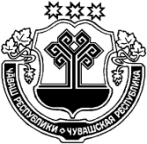 Об утверждении Порядка формирования, ведения и обязательного опубликования перечня муниципального имуществаУбеевского  сельского поселения Красноармейского Района  Чувашской Республики, свободного от прав третьих  лиц (за исключением права хозяйственноговедения, права оперативного управления, а такжеимущественных прав субъектов малого и среднего                                                                                                                                                                                 предпринимательства)В целях оказания имущественной поддержки субъектам малого и среднего предпринимательства в рамках реализации положений статьи 18 Федерального закона от 24.07.2007 № 209-ФЗ «О развитии малого и среднего предпринимательства в Российской Федерации», руководствуясь Уставом Убеевского сельского поселения Красноармейского района Чувашской Республики  	Собрание депутатов Убеевского  сельского поселения Красноармейского района р е ш и л о:	1. Утвердить Порядок формирования, ведения и обязательного опубликования перечня муниципального имущества Убеевского  сельского поселения Красноармейского района Чувашской Республики, свободного от прав третьих лиц (за исключением права хозяйственного ведения, права оперативного управления, а также имущественных прав субъектов малого и среднего предпринимательства) (далее – перечень). 	2. Установить, что имущество, включенное в перечень, используется в целях предоставления его во владение и (или) в пользование на долгосрочной основе  субъектам малого и среднего предпринимательства, организациям, образующим инфраструктуру поддержки субъектов малого и среднего предпринимательства, и самозанятым гражданам, а также может быть отчуждено на возмездной основе в собственность субъектов малого и среднего предпринимательства в соответствии с Федеральным законом от 22.07.2008 № 159-ФЗ «Об особенностях отчуждения недвижимого имущества, находящегося в государственной или в муниципальной собственности и арендуемого субъектами малого и среднего предпринимательства, и о внесении изменений в отдельные законодательные акты Российской Федерации» и в случаях, указанных в подпунктах 6, 8 и 9 пункта 2 статьи 39.3 Земельного кодекса Российской Федерации. 	3. Признать утратившим силу решение Собрания депутатов Убеевского  сельского поселения Красноармейского района Чувашской Республики от 19.12.2017 № С-24/3  «Об утверждении порядка формирования, ведения и обязательного опубликования перечня муниципального имущества Убеевского сельского поселения Красноармейского района Чувашской Республики, свободного от прав третьих лиц (за исключением имущественных прав субъектов малого и среднего предпринимательства)». 	4. Контроль исполнения настоящего решения возложить на постоянную комиссию по вопросам экономической деятельности, бюджету, финансам, налогам и сборам. 	 5. Настоящее решение вступает в силу после официального опубликования в периодическом печатном издании «Вестник Убеевского  сельского поселения».Глава Убеевского сельского поселенияКрасноармейского района                                                                        Н.И,Димитриева                           Приложение к решению Собрания депутатов                                                                                                                  Убеевского сельского поселения                                                                                                               Красноармейского района                                                                                                         от   02.06..2021   № С-14/3Порядок формирования, ведения и обязательного опубликования перечня муниципального имущества Убеевского сельского поселения Красноармейского района Чувашской Республики, свободного от прав третьих лиц (за исключением права хозяйственного ведения, права оперативного управления, а также имущественных прав субъектов малого и среднего предпринимательства)I. Общие положения     1.1. Настоящий Порядок определяет процедуру формирования, ведения и обязательного опубликования перечня муниципального имущества Убеевского сельского поселения Красноармейского района Чувашской Республики, свободного от прав третьих лиц (за исключением права хозяйственного ведения, права оперативного управления, а также имущественных прав субъектов малого и среднего предпринимательства), для предоставления его во владение и (или) в пользование на долгосрочной основе субъектам малого и среднего предпринимательства, организациям, образующим инфраструктуру поддержки субъектов малого и среднего предпринимательства, и самозанятым гражданам (далее – перечень).     1.2. Формирование, ведение (в том числе дополнения) перечня осуществляется администрацией  Убеевского сельского поселения Красноармейского района Чувашской Республики.      1.3. Перечень ведется на государственных языках Чувашской Республики.      1.4. Общими условиями внесения муниципального имущества Убеевского сельского поселения Красноармейского района (далее - муниципальное имущество) в перечень являются:наличие государственной регистрации права собственности Убеевского сельского поселения Красноармейского района на вносимый в перечень объект недвижимого имущества;отсутствие прав третьих лиц (за исключением права хозяйственного ведения, права оперативного управления, а также имущественных прав субъектов малого и среднего предпринимательства) на включаемое в перечень муниципальное имущество;обращение иных заинтересованных лиц (далее – заявители) о включении муниципального имущества в перечень;отсутствие признаков принадлежности муниципального имущества к имуществу, гражданский оборот которого запрещен или ограничен.         1.5. Перечень утверждается решением Собрания депутатов Убеевского сельского поселения Красноармейского района Чувашской Республики.II. Особенности формирования и ведения перечня2.1. Определяющим критерием для включения муниципального имущества в перечень наряду с условиями, указанными в пункте 1.4 настоящего Порядка, является нахождение его в пользовании (аренде) субъектов малого и среднего предпринимательства, организаций, образующих инфраструктуру поддержки субъектов малого и среднего предпринимательства, и самозанятых граждан. 2.2. В перечень не включается:муниципальное имущество, арендуемое субъектами малого и среднего предпринимательства, имеющими преимущественное право на его выкуп в соответствии с Федеральным законом от 22.07.2008 № 159-ФЗ «Об особенностях отчуждения недвижимого имущества, находящегося в государственной собственности субъектов Российской Федерации или в муниципальной собственности и арендуемого субъектами малого и среднего предпринимательства, и о внесении изменений в отдельные законодательные акты Российской Федерации»;муниципальное имущество, включенное в прогнозный план (программу) приватизации муниципального имущества Убеевского сельского поселения Красноармейского района Чувашской Республики, утвержденный решением Собрания депутатов Убеевского сельского поселения Красноармейского района Чувашской Республики;      земельные участки, предусмотренные подпунктами 1 - 10, 13 - 15, 18 и 19 пункта 8 статьи 39.11 Земельного кодекса Российской Федерации, за исключением земельных участков, предоставленных в аренду субъектам малого и среднего предпринимательства.III. Внесение изменений в перечни            3.1. Администрация Убеевского сельского поселения Красноармейского района Чувашской Республики в пределах своей компетенции ежегодно формирует предложения по внесению изменений в перечень.          3.2. Предложения, указанные в пункте 3.1 настоящего Порядка, направляются администрацией Убеевского сельского поселения Красноармейского района Чувашской Республики не позднее 01 июля текущего года Собранию депутатов Убеевского  сельского поселения Красноармейского района Чувашской Республики.        3.3. Лица, заинтересованные во включении муниципального имущества в перечень, направляют свои предложения в администрацию Убеевского сельского поселения Красноармейского района Чувашской Республики в срок, указанный в пункте 3.2 настоящего Порядка.       3.4. При отклонении предложения о включении муниципального имущества в перечень администрация Убеевского сельского поселения Красноармейского района Чувашской Республики направляет заявителю сообщение об отклонении предложения с обоснованием такого отклонения.     Отклонение администрацией Убеевского сельского поселения Красноармейского района Чувашской Республики предложения о включении муниципального имущества в перечень не лишает заявителя права направления аналогичного предложения в следующем году.      3.5. Администрация Убеевского сельского поселения Красноармейского района Чувашской Республики на основании предложений, полученных от заявителей, с учетом положений пунктов 1.4 и 2.1 настоящего Порядка готовит проект решения Собрания депутатов Убеевского сельского поселения Красноармейского района Чувашской Республики о внесении изменений в перечь.     3.6. Субъекты малого и среднего предпринимательства по своей инициативе вправе направить в администрацию Убеевского сельского поселения Красноармейского района Чувашской Республики заявление об исключении арендуемого ими муниципального имущества из перечня муниципального имущества Убеевского сельского поселения Красноармейского района Чувашской Республики для предоставления его во владение и (или) в пользование на долгосрочной основе (в том числе по льготным ставкам арендной платы) субъектам малого и среднего предпринимательства, организациям, образующим инфраструктуру поддержки субъектов малого и среднего предпринимательства, и самозанятым гражданам для принятия решения в соответствии с пунктом 3.5 и 3.6 настоящего Порядка. При этом арендуемое имущество на день подачи указанного заявления должно находиться в их временном владении и (или) временном пользовании непрерывно в течение двух и более лет.IV. Опубликование перечней     4.1. Решения Собрания депутатов Убеевского сельского поселения Красноармейского района об утверждении перечня либо о внесении в него изменений публикуются в средствах массовой информации, а также размещаются на официальном сайте администрации Убеевского сельского поселения Красноармейского района Чувашской Республики в информационно-телекоммуникационной сети «Интернет» в течение 10 дней со дня их принятия.      4.2. Администрация Убеевского сельского поселения Красноармейского района Чувашской Республики вправе дополнительно размещать перечень, а также изменения в него в иных средствах массовой информации, а также иным способом доводить указанный перечень до сведения заинтересованных лиц.ЧĂВАШ  РЕСПУБЛИКИКРАСНОАРМЕЙСКИ РАЙОНẺЧУВАШСКАЯ РЕСПУБЛИКАКРАСНОАРМЕЙСКИЙ РАЙОНУПИ САЛИ ПОСЕЛЕНИЙĚНДЕПУТАТСЕН ПУХĂВĚЙЫШĂНУ    02.06.2021 г.      С –14/3  №Упи салиСОБРАНИЕ ДЕПУТАТОВУБЕЕВСКОГОСЕЛЬСКОГО ПОСЕЛЕНИЯРЕШЕНИЕ     02.06.2021    №  С – 14/3с. Убеево